ที่ มท ๐๘๐๓.๓/ว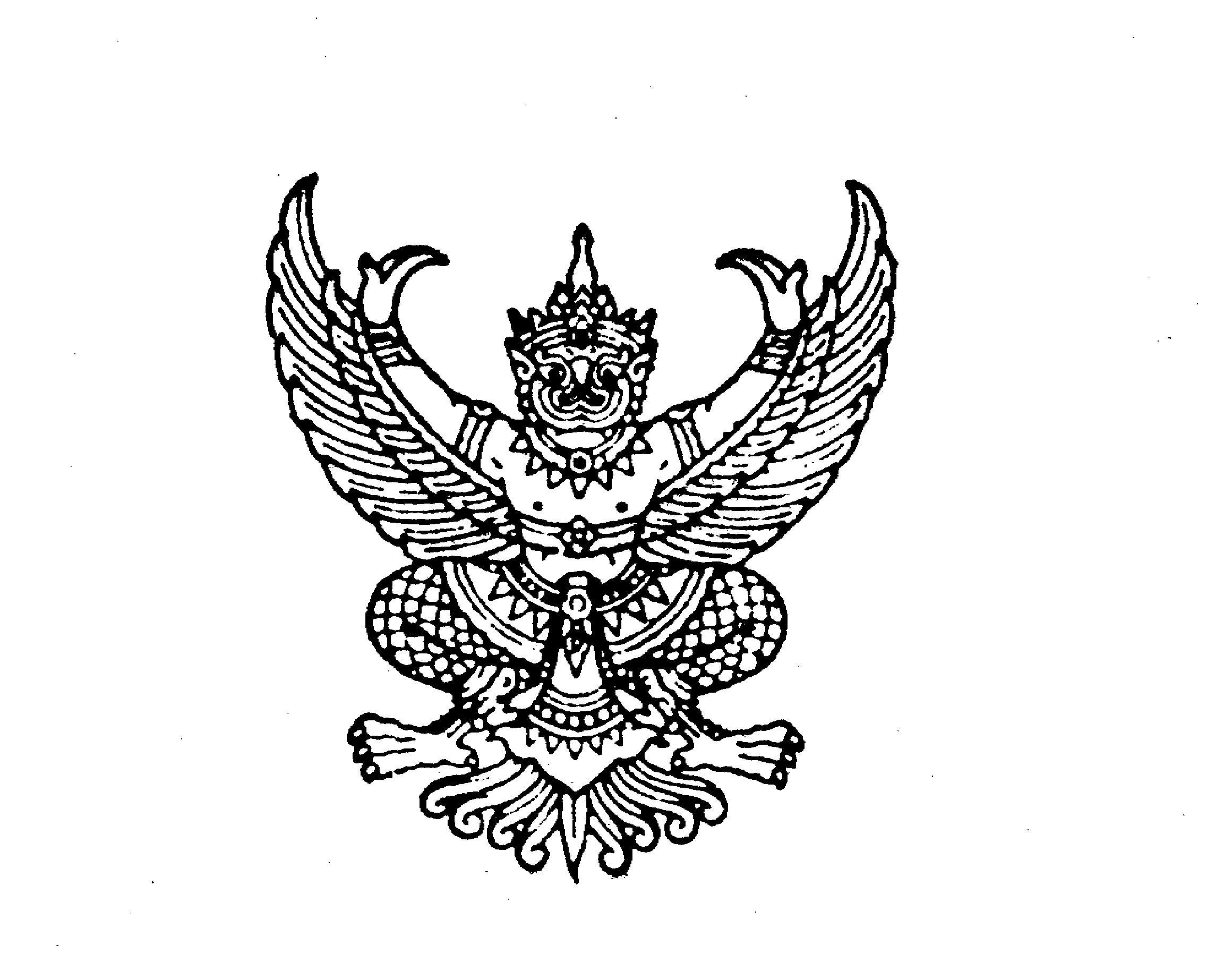 ถึง  สำนักงานส่งเสริมการปกครองท้องถิ่นจังหวัด ทุกจังหวัด	ด้วยกรมบัญชีกลางได้ดำเนินการจัดทำรายงานสถิติการคลัง ปีงบประมาณ พ.ศ. ๒๕๖๕ เพื่อเผยแพร่ข้อมูลเกี่ยวกับการเงินการคลังของแผ่นดินในเชิงสถิติให้ผู้ที่เกี่ยวข้อง ประชาชน และผู้สนใจโดยทั่วไปทราบ ประกอบด้วยข้อมูล ๗ ภาค คือ ภาคภาพรวมการรับจ่ายเงินงบประมาณ ภาครายรับ ภาครายจ่าย ภาคเงินนอกงบประมาณ ภาคเงินคงคลัง ภาคการจัดหาพัสดุด้วยวิธีการทางอิเล็กทรอนิกส์ และภาคค่าใช้จ่ายบุคลากรภาครัฐและรายจ่ายงบกลาง โดยเผยแพร่ทาง www.cgd.go.th หัวข้อ เรื่องที่น่าสนใจ      สถิติการคลัง	    สถิติการคลัง ปีงบประมาณ พ.ศ. ๒๕๖๕ ในรูปแบบหนังสืออิเล็กทรอนิกส์ (e-book) และในรูปแบบ PDF รายละเอียดปรากฏตามหนังสือกรมบัญชีกลาง ที่ กค ๐๔๑๓.๓/ว ๒๕๕ ลงวันที่ ๘ พฤษภาคม ๒๕๖๖  	กรมส่งเสริมการปกครองท้องถิ่น                 พฤษภาคม  ๒๕๖๖กองคลัง กลุ่มงานบัญชีโทร. ๐ ๒๒๔๓ ๒๒๒๕ โทรสาร ๐ ๒๒๔๑ ๙๐๒๔ผู้ประสานงาน นางสาวน้ำอ้อย สัตย์ธรรม โทร. ๐๙ ๒๙๗๑ ๐๔๔๓